Sich vorstellen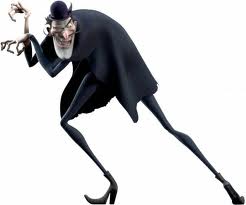 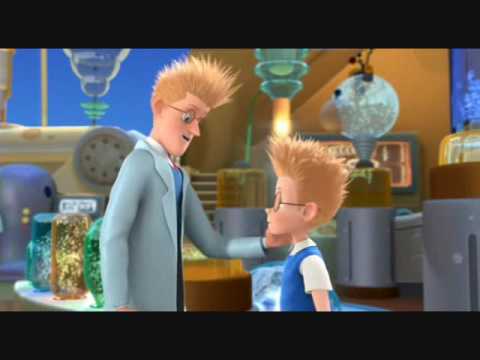 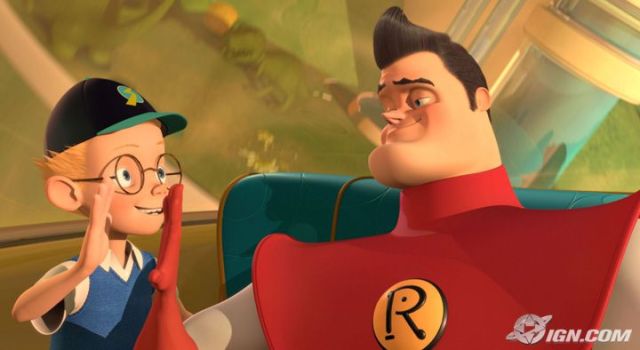 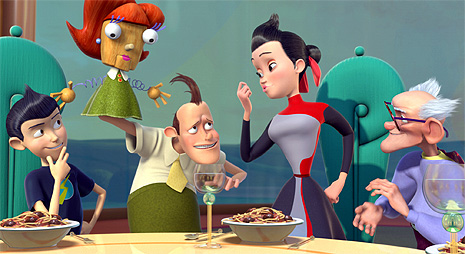 